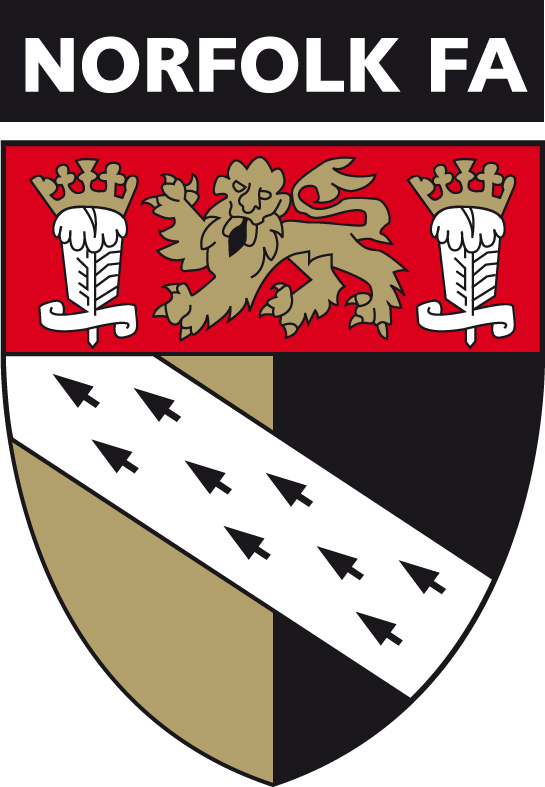 Standard Code of Rules for Youth2016-17STANDARD CODE OF RULES FOR MINI SOCCER AND YOUTH FOOTBALL COMPETITIONSThis document contains the Standard Code of Rules developed by The Football Association, for Mini Soccer and Youth Football Competitions.   Such Competitions may add to the core of the Standard Code, which is mandatory, providing the additions are approved by the sanctioning Association and do not conflict with the mandatory Rules or any relevant principles and policies established by The FA.   Guidance from the sanctioning Association should be sought in advance if there is any doubt as to the acceptability of additional Rules.This Standard Code of Rules is mandatory for all Mini Soccer and Youth Football Competitions.  Mini Soccer and Youth Football Competitions seeking sanction must draft their Rules in conformity with the code putting them in the correctly numbered Rule and showing the standard heading. The mandatory element is printed in normal text and the optional elements in italics. It should be noted that in many cases Rules are so printed because they are alternatives and the procedure to apply should be retained and the others omitted. In all cases where a line is shown the necessary name, address, number or wording to complete this Rule must be inserted.DEFINITIONS(A) In these Rules:“Affiliated Association” means an Association accorded the status of an affiliated Association under the Rules of The FA.“AGM” shall mean the annual general meeting held in accordance with the constitution of the Competition. “Club” means a Club for the time being in membership of the Competition. “Competition” means the [Norfolk Christian youth Football League ] League.“Competition Match” means any match played or to be played under the jurisdiction of the Competition. “Contract Player” means any Player (other than a Player on a Scholarship) who is eligible to play under a written contract of employment with a Club.“Deposit” means a sum of money deposited with the Competition as part of the requirements of membership of the Competition.“Fees Tariff” means a list of fees approved by the Clubs at a general meeting to be levied by the Management Committee for any matters for which fees are payable under the Rules.“Fines Tariff” means a list of fines approved by the Clubs at a general meeting to be levied by the Management Committee for any breach of the Rules.“Ground” means the ground on which the Club’s Team(s) plays its Competition Matches.“Management Committee” means in the case of a Competition which is an unincorporated association, the management committee elected to manage the running of the Competition and where the Competition is incorporated it means the Board of Directors appointed in accordance with the articles of association of that company.  “Match Officials” means the referee, the assistant referees and any fourth official appointed to a Competition Match.“Mini Soccer” means those participating at ages under 7s to under 10s.“Non Contract Player” means any Player (other than a Player on a Scholarship) who is eligible to play for a Club but has not entered into a written contract of employment.“Officer” means an individual who is appointed or elected to a position in a Club or Competition which requires that individual to make day to day decisions.“Participants” means an Affiliated Association, Competition, Club, Club Official, Intermediary, Player, Official, Match Official, Management Committee member, member or employee of an Affiliated Club and all such persons who are from time to time participating in any activity sanctioned either directly or indirectly by the Association.“Player” means any Contract Player, Non Contract Player or other player who plays or who is eligible to play for a Club.“Playing Season” means the period between the date on which the first competitive fixture in the Competition is played each year until the date on which the last competitive fixture in the Competition is played.“Rules” means these rules under which the Competition is administered.“Sanctioning Authority” means the Norfolk County Football Association Limited.“Scholarship” means a Scholarship as set out in Rule C 3 (a) (i) of the Rules of The FA.“Secretary” means such person or persons appointed or elected to carry out the administration of the Competition.“Team” means a team affiliated to a Club.“Team Sheet” means a form provided by the Competition on which the names of the Players taking part in a Competition Match are listed.“The FA” means The Football Association Limited.  “written” or “in writing” means the representation or reproduction of words or symbols or other information in a visible form by any method or combination of methods, whether sent or supplied in electronic form or otherwise.“Youth Football” means those participating at ages under 11s to under 18s.	(B)	All Clubs shall adhere to the Rules. Every Club shall be deemed, as a member of the Competition to have accepted the Rules and to have agreed to abide by the decisions of the Management Committee in relation thereto, subject to the provisions of Rule 16.	(C)	The Competition will be known as [Norfolk Christian Youth League ] (or such other name as the Competition may adopt). The Clubs participating in the Competition must be members of the Competition. A Club which ceases to exist or which ceases to be entitled to play in the Competition for any reason whatsoever shall thereupon automatically cease to be a member of the Competition.	(D)	The administration of the Competition under these Rules will be carried out by the Competition acting (save where otherwise specifically mentioned herein) through the Management Committee in accordance with the rules, regulations and policies of The FA.	(E)	Unless stated otherwise, terms referring to natural persons are applicable to both genders. Any term in the singular applies to the plural and vice-versa.  NAME AND CONSTITUTION2.	(A)	This Competition shall consist of not more than [60 ] Clubs approved by the Sanctioning Authority.(B)	All Clubs must be affiliated to an Affiliated Association and their names and particulars shall be returned annually by the appointed date in a manner prescribed by the Sanctioning Authority and must have a constitution approved by the Sanctioning Authority. Failure to comply with this Rule will result in a fine (in accordance with the Fines Tariff). The area covered by the Competition membership shall be [within a 50 mile radius of Norwich ].                                                                                                                                                            This Competition shall apply annually for sanction to the Norfolk County Football Association(s) and the constituent Teams of member Clubs may be grouped in divisions, each not exceeding [12 ] in number.(C) Inclusivity and Non-discrimination(i)	The Competition and each member Club must be committed to promoting inclusivity and to eliminating all forms of discrimination and should abide and adhere to The FA Equality Policy and any legislative requirements (to include those contained in the Equality Act 2010).(ii)	This Competition and each member Club must make every effort to promote equality by treating people fairly and with respect, by recognising that inequalities may exist, by taking steps to address them and by providing access and opportunities for all members of the community, irrespective of age, gender, gender reassignment, sexual orientation, marital status, race, nationality, ethnic origin, colour, religion or belief, ability or disability or otherwise.(iii)	Any alleged breach of the Equality Act 2010 legislation must be referred to the appropriate Sanctioning Authority for investigation. (D)	Clubs must comply with the provisions of any initiatives of The FA which are adopted by the Competition including but no limited to, Charter Standard and RESPECT programmes. Failure to comply with this Rule will result in a fine (in accordance with the Fines Tariff).(E)	Clubs shall not enter any of their Teams playing at a particular age group in the Competition in any other competition (with the exception of FA and County FA Competitions) except with the written consent of the Management Committee. Failure to comply with this Rule will result in a fine (in accordance with the Fines Tariff).  (F)	At the AGM or a Special General Meeting called for the purpose, a majority of the delegates present shall have power to decide or adjust the compilation of the divisions at their discretion.  When necessary this Rule shall take precedence over Rule 12. ENTRY FEE, SUBSCRIPTION, DEPOSIT3.	(A)	Applications by Clubs for admission to this Competition or the entry of an additional Team(s) from the same Club must be made in writing to the Secretary and must be accompanied by an entry fee set out in the Fees Tariff per Team which shall be returned in the event of non-election.At the discretion of the voting members present applications, of which due notice has been given, may be received at the  AGM or a Special General Meeting or on a date agreed by the Management Committee. (B) An annual subscription shall be payable in accordance with the Fees Tariff per Team and shall be payable on or before the Annual General Meeting of the Competition in each year.(C) Not applicable in this league.(D)	A Club shall not participate in this Competition until the entry fee, annual subscription and Deposit (if required) have been paid.(E)	If requested by the Competition, Clubs must advise annually to the Secretary in writing by 1 July of its Sanctioning Authority affiliation number for the forthcoming Playing Season, failing which they shall be fined (in accordance with the Fines Tariff).  Clubs must advise the Secretary in writing, or on the prescribed form, of details of its headquarters, Officers and any other information required by the Competition. LR3.1	New Clubs or new Teams from existing member Clubs may be required to attend a meeting with the Management Committee and/or comply with any other League instructions with regards to their application. LR3.2	Under 10 and Under 11 new teams can be added at any time with the consent of the Management CommitteeLR3.3	Clubs must submit to the NCFL Secretary a signed Mission Statement, and a completed Church Support Form from a leading member of a Church or Christian Organisation taking responsibility for the pastoral oversight of the Club before the opening fixture of the season. Failure to present this document may result in a fine in accordance with the Fines Tariff. MANAGEMENT, NOMINATION, ELECTION4.	(A) The Management Committee shall comprise the Officers of the Competition and [4 ] members who shall all be elected at the AGM. All Participants shall abide by The Football Association Regulations for Safeguarding Children as determined by The FA from time to time.(B)	Retiring Officers shall be eligible to become candidates for re-election without nomination provided that the Officer notifies the Secretary in writing not later than [1st June ] in each year. All other candidates for election as Officers or members of the Management Committee shall be nominated to the Secretary in writing, signed by the secretaries of two member Clubs, not later than 1st June in each year.  Names of the candidates for election shall be circulated with the notice of the AGM.  In the event of there being no nomination in accordance with the foregoing for any office, nominations may be received at the AGM.(C)	The Management Committee shall meet  as and when required, save that no more than three calendar months shall pass between each meeting.On receiving a requisition signed by two-thirds (2/3) of the members of the Management Committee the Secretary shall convene a meeting of the Management Committee.(D)	Except where otherwise mentioned all communications shall be addressed to the Secretary who shall conduct the correspondence of the Competition and keep a record of its proceedings. 	(E) All communications received from Clubs must be conducted through their Officers and sent to the Secretary.		Failure to comply with this Rule will result in a fine (in accordance with the Fines Tariff).LR4.1	No Member Club shall provide more than 25% of the Management Committee. POWERS OF MANAGEMENT5.	(A)	The Management Committee may appoint sub-committees and delegate such of their powers as they deem necessary.  The decisions of all sub-committees shall be reported to the Management Committee for ratification. The Management Committee shall have power to deal only with matters within the Competition and not for any matters of misconduct that are under the jurisdiction of The FA or Affiliated Association.(B)	Subject to the permission of the Sanctioning Authority having been obtained the Management Committee may order a match or matches to be played each season, the proceeds to be devoted to the funds of the Competition and, if necessary, may call upon each Club (including any Club which may have withdrawn during the season) to contribute equally such sums as may be necessary to meet any deficiency at the end of the season. 	(C)	Each member of the Management Committee shall have the right to attend and vote at all Management Committee meetings and have one vote thereat, but no member shall be allowed to vote on any matters directly appertaining to such member or to the Club so represented or where there may be a conflict of interest. (This shall apply to the procedure of any sub-committee).In the event of the voting being equal on any matter, the Chairman shall have a second or casting vote.(D)	The Management Committee shall have powers to apply, act upon and enforce the Rules of the Competition and shall also have jurisdiction over all matters affecting the Competition. Any action by the Competition must be taken within 28 days of the Competition being notified. 	With the exception of Rules 6(H) and 19, and subject to Rule 5(I), in relation to any alleged breaches of a Rule the Management Committee shall issue  a formal written charge to the Club concerned. The Club charged is required to respond to the charge within 7 days from the date of notification of the charge. In such reply a Club may:-	(i)	Accept the charge and submit in writing a case of mitigation for consideration by the Management Committee on the papers; or	(ii)	Accept the charge and notify that it wishes to put its case of mitigation at a hearing before the Management Committee; or	(iii)	Deny the charge and submit in writing supporting evidence for consideration by the Management Committee on the papers; or		(iv)	Deny the charge and notify that it wishes to put its case of mitigation at a hearing before the Management Committee.	Where the Club charged fails to respond within 7 days, the Management Committee shall determine the charge in such manner and upon such evidence as it considers appropriate.	Where required, hearings shall take place as soon as reasonably practicable following receipt of the reply of the Club as more fully set out above.	Having considered the reply of the Club (whether in writing or at a hearing), the Management Committee shall make its decision and, in the event that the charge is accepted or proven, decide on the appropriate penalty (with reference to the Fines Tariff where applicable).		The maximum fine permitted for any breach of a Rule is £100 and, when setting any fine, the Management Committee must ensure that the penalty is proportional to the offence, taking into account any mitigating circumstances. No Participant under the age of 18 can be fined.	All breaches of the Laws of the Game, Rules and Regulations of The FA shall be dealt with in accordance with FA Rules by the appropriate Association.(E)	All decisions of the Management Committee shall be binding subject to the right of appeal in accordance with Rule 16.Decisions of the Management Committee must be notified in writing to those concerned within 10 days.(F) More than 50 % of its members shall constitute a quorum for the transaction of business of the Management Committee or any sub-committee thereof.	(G) The Management Committee, as it may deem necessary, shall have power to fill, in an acting capacity, any vacancies that may occur amongst their number.(H) A Club must comply with an order or instruction of the Management Committee, and must attend to the business and/or the correspondence of the Competition to the satisfaction of the Management Committee. Failure to comply with this Rule will result in a fine (in accordance with the Fines Tariff). (I) 	Subject to its right of appeal in accordance with Rule 16 below, all fines and charges shall be paid within 14 days of the date of posting of notification of the decision.	Any Club failing to do so will be fined (in accordance with the Fines Tariff). Further failure to pay the fine including the additional sum within a further 14 days will result in fixtures being withdrawn until such time as the outstanding fines are paid.(J) 	A member of the Management Committee appointed by the Competition to attend a meeting or match may have any expenses incurred refunded by the Competition.(K) The Management Committee shall have the power to fill any vacancy that may occur in the membership of the Competition between the AGM or Special General Meeting called to decide the constitution and the commencement of the Competition Playing Season.(L) The business of the Competition as determined by the Management Committee may/shall be transacted by electronic mail or facsimile. ANNUAL GENERAL MEETING6.	(A)	The AGM shall be held not later than 30 June in each year.  At this meeting the following business shall be transacted provided that at least two thirds members are present and entitled to vote:-(i)		To receive and confirm the Minutes of the preceding AGM.(ii)		To receive and adopt the Annual Report, Balance Sheet and Statement of Accounts.(iii)		Election of Clubs to fill vacancies. (iv)		Constitution of the Competition for ensuing Playing Season.(v)		Election of Officers and Management Committee.(vi)		Appointment of Auditors.(vii)	Alteration of Rules, if any (See Rule 20).(viii)	Fix the date for the commencement of the Playing Season and kick off times applicable to the Competition.(ix)		Fix the date for the end of the Playing Season.(x)		Other business of which due notice shall have been given and accepted as being relevant to an AGM. (B) A copy of the duly audited Balance Sheet, Statement of Accounts and Agenda shall be forwarded to each Club at least 14 days prior to the meeting together with any proposed changes.(C) A signed copy of the duly audited Balance Sheet and Statement of Accounts shall be sent to the Sanctioning Authority within  14 days of its adoption by the AGM.(D) Each Club shall be empowered to send two delegates to an AGM.  Each Club shall be entitled to one vote only.  14 days’ notice shall be given of any Meeting. (E) Clubs who have withdrawn their membership of the Competition during the Playing Season being concluded or who are not continuing membership shall be entitled to attend but shall vote only on matters relating to the Playing Season being concluded.  This provision will not apply to Clubs expelled in accordance with Rule 17.(F) 	All voting shall be conducted by a show of voting cards unless a ballot be demanded by at least 50% of the delegates qualified to vote or the Chairman so decides.(G) No individual shall be entitled to vote on behalf of more than one member Club.(H)	Any continuing Club must be represented at the AGM. Failure to comply with this Rule will result in a fine (in accordance with the Fines Tariff).   (I) 	Officers and Management Committee members shall be entitled to attend and vote at an AGM.(J)	Where a Competition is an incorporated entity, the Officers of the Competition shall ensure that the Articles of Association of the Competition are consistent with the requirements of these Rules.AGREEMENT TO BE SIGNED7.		Each Club shall complete and sign the following agreement which shall be deposited with the Competition together with the application for membership for the coming Playing Season, or upon indicating that the Club intends to compete.		“We, (A), (name) [ ] of (address) [ ] (Chairman)/Director and (B) (name) [ ] of (address) [ ] (Secretary/Director) of [ ] Football Club (Limited) have been provided with a copy of the Rules and  Regulations of the [ ] Competition and do hereby agree for and on behalf of the said Club, if elected or accepted into membership, to conform to those Rules and Regulations and to accept, abide by and implement the decisions of the Management Committee of the Competition, subject to the right of appeal in accordance with Rule 16.”		The agreement shall be signed by:Where a Club is an unincorporated association, the Club Chairman and secretary; orWhere a Club is an incorporated entity, two directors of the Club.		Any alteration of the Chairman and /or secretary of the Club on the above agreement must be notified to the Norfolk                                                                         County Football Association(s) to which the Club is affiliated and to the Secretary.		Failure to comply with this Rule will result in a fine (in accordance with the Fines Tariff).QUALIFICATION OF PLAYERS8.	 (A)(i)	Contract Players are not permitted in this Competition with the exception of those Players who are registered under contract with the same Club who have a Team operating at Steps 1 to 6 of the National League System. 		It is the responsibility of each Club to ensure that any Player signing a registration form for that Club has, where necessary, the required International Transfer Certificate. Clearance is required for any Player aged 10 and over crossing borders including Wales, Scotland and Ireland.	(ii)	A Player registered with a Premier League or Football League Academy under the Elite Player Performance Plan contained within Youth Development Rules will not be permitted to play in this Competition. Details of the Youth Development Rules are published on The FA website. A Player registered with a FA Girls’ Regional Talent Club may play in this Competition subject to the FA Programme for Excellence (Female) Regulations.	(iii)	If any Player is serving in any branch of Her Majesty’s Regular Forces, the Player must first obtain the consent of his Association secretary before signing a registration form to play for a Club.Each Team must have the following number of Players registered by 1 September each season.			Failure to comply with this Rule will result in a fine (in accordance with the Fines Tariff).	(B) (i)  A registered youth playing member of a Club is one who, being in all other respects eligible, has:-	Signed a fully and correctly completed Competition registration form in ink, countersigned by his /her parent or guardian and by an Officer of the Club, and who has been registered with the (Registrations) Secretary 2 days prior to playing and whose completed registration counterfoil has been received by the Club prior to playing.	OrSigned a fully and correctly completed Competition registration form in ink on a match day prior to playing, countersigned by his/her parent or guardian and by an Officer of the Club and witnessed by an Officer of the opposing Club, and submitted to the (Registrations) Secretary within two days (Sundays excluded) subsequent to the match.  The Player shall not again play until the Club is in possession of the completed counterfoil.  Registration forms may also be submitted to the (Registrations) Secretary by electronic mail or facsimile machine prior to the Player playing. The original document must be forwarded by post within three days of the match to the appropriate Officer.	Failure to comply with this Rule will result in a fine (in accordance with the Fines Tariff). (C)A child who has not attained the age of 6 shall not play, and shall not be permitted or encouraged to play, in a match of any kind. 	The relevant age for each Player is determined by his or her age as at midnight on 31 August of the relevant Playing Season i.e. children who are aged 6 as at midnight on 31 August in a Playing Season (together with those who attain the age of 6 during the Playing Season) will be classed as Under 7 Players for that Playing Season. Children who are aged 7 as at midnight on 31 August in a Playing Season will be classed as Under 8 Players for that Playing Season, and so on.	Notwithstanding the above, a child is permitted to play up in the age group above his or her chronological age group, irrespective of any changes of format or competition structure, save that a child who attains the age of 6 after 31 August is permitted to play only in the Under 7 age group, and may not play in the Under 8 age group, for that Playing Season.	The age groups that children are eligible to play in are set out in the table below, along with the permitted football formats for each of those age groups. Children shall not play, and shall not be permitted or encouraged to play, in a match between sides of more than the stated number of players, according to their age group:(D) A fee as set out in the Fees Tariff shall be paid by each Club/Team for each Player registered, if applicable.(E) The Management Committee shall decide all registration disputes.In the event of a Player signing a registration form or having a registration submitted for more than one Club priority of registration shall decide for which Club the Player shall be registered. The Secretary shall notify the Club last applying to register the Player of the fact of the previous registration.(F) It shall be deemed a breach of these Rules for a Player to:-(i)   Play for more than one Club in the Competition in the same Playing Season without first being transferred.(ii)  Having signed for one Club in the Competition, sign for another Club in the Competition in that Playing Season, except for the purpose of a transfer.(iii)  Submit a signed registration form for registration that the Player had wilfully neglected to accurately or fully complete.		Failure to comply with this Rule will result in a fine (in accordance with the Fines Tariff).(G)(i) 	The Management Committee shall have the power to accept the registration of any Player subject to the provisions of clauses (ii) and (iii) below.(ii) 	The Management Committee shall have power to refuse, cancel or suspend the registration of any Player, the exercise of such power being without prejudice to the Management Committee’s ability to fine a Club at its discretion (in accordance with the Fines Tariff) that has been charged and found guilty of registration irregularities (subject to Rule 16).(iii) The Management Committee shall also have the power to refuse or cancel the registration of any Player charged and found guilty of undesirable conduct, such refusal or cancellation being subject to the right of appeal to the Sanctioning Authority. Where the Management Committee does not have enough information to enable it to make a decision pursuant to the above power, it may apply, in its absolute discretion, to the Sanctioning Authority or The FA for further information.Undesirable conduct shall mean an incident of repeated proven misconduct, which may deter a Participant from being involved in this Competition. 	(iv) For a Player who has previously had a registration removed in accordance with clause (iii) but has a registration accepted at the expiry of exclusion will be considered to be under a probationary period of 12 months. Whilst under a probationary period, should the Player commit a further act of proven misconduct under the jurisdiction of the Competition, (excluding standard dismissals), the Competition would be empowered to consider a further charge of bringing the Competition into disrepute. 		(Note:  Action under Clause (iii) shall only be taken against a Player in cases of the Player bringing the Competition into disrepute and will in any event be subject to an appeal to the Sanctioning Authority or The FA. All decisions must include the period of restriction. For the purpose of this Rule, bringing the Competition into disrepute can only be considered where the Player has received in excess of 112 days’ suspension, or 10 matches in match based discipline, in any competition (and is not restricted to the Competition) in a period of two years or less from the date of the first offence.)		(H)	Subject to compliance with FA Rule C 2(a) when a Club wishes to register a Player who is already registered with another Club it shall submit a transfer form to the Competition accompanied by a fee as set out in the Fees Tariff. Such transfer shall be referred by the Competition to the Club for which the Player is registered. Should this Club object to the transfer it should state its objections in writing to the Competition and to the Player concerned within  7 days of receipt of the notification. Upon receipt of the Club’s consent, or upon its failure to give written objection within  7 days, the  Secretary may, on behalf of the Management Committee, transfer the Player who shall be deemed eligible to play for the new Club from such date.In the event of an objection to a transfer the matter shall be referred to the Management Committee for a decision.(I) A Player may not be registered for a Club nor transferred to another Club in the Competition after 31 March except by special permission of the Management Committee.(J) A Club shall keep a list of the Players it registers and a record of the games in which they have played, and shall produce such records upon demand by the Management Committee.In the event a Club has more than one Team in an age group, each Team must be clearly identifiable but not designated ‘A’ or ‘B’ or 1st or 2nd.  In such cases, Players will be registered for one Team only.  A Player so registered will be allowed to play for his Club in a younger or older age group within the provisions of Rule 8(C).(K) A register containing the names of all Players registered for each Club, with the date of registration, shall be kept by the (Registrations) Secretary and shall be open to the inspection of any duly appointed member Club representative at all Management Committee meetings or at other times mutually arranged.  Registrations are valid for one Playing Season only.	In the event of a Non Contract Player changing his status to that of a Contract Player with the same Club, another Club in the Competition or with a Club in another Competition his registration as a Non Contract Player will automatically be cancelled and declared void unless the Club conforms to the exception detailed in Rule 8(B)(i).(L)	A Player shall not be eligible to play for a Team in any special championship, promotion or relegation deciding match (as specified in Rule 12(A)) unless the Player has played 25%of the league games for that Team in this Competition in the current Playing Season.(M) (i)	Subject to Rule 8(M)(ii), any Club found to have played an ineligible Player in a match or matches where points are awarded shall have the points gained from that match deducted from its record, up to a maximum of 12 points, and have levied upon it a fine (in accordance with the Fines Tariff). 	(ii)	The Management Committee may vary the sanction as relates to the deduction of points set out at Rule 8(M)(i) only in circumstances where the ineligibility is due to the failure to obtain an International Transfer Certificate or where the ineligibility is related to the Player’s status.		(iii)	Where a Club is found to have played an ineligible player in accordance with Rule 8(M)(i) above, the Management Committee may also, at its discretion:Award the points available in the Competition Match in question to the opponents, subject to the Competition Match not being ordered to be replayed;Levy penalty points against the Club in default; orOrder that such match or matches be replayed (on such terms as are decided by  the Management Committee).		(The following Clause applies to Competitions involving Players in full-time secondary education):-	(N)(i)	Priority must be given at all times to school and school organisations activities. Failure to comply with this Rule will result in a fine (in accordance with the Fines Tariff).		(ii) The availability of children must be cleared with the head teachers (except for Sunday Competitions).A child under the age of 15 as at midnight on 31 August in a Playing Season, shall not be permitted to play in a Competition Match during that Playing Season where any other Player is older or younger than that child by two years or more.LR8.1	Any team shall not include more than three players who have played in a more senior fixture in two or more of the three consecutive matches immediately prior to the game in question.		For the purposes of this Rule, a more senior fixture is defined as a game in a higher division in the same age group or a game in an older age group.LR8.2	Subject to FA Rule C2(a) dealing with players without a written contract, when a player desires a transfer, the Club the player wishes to transfer to shall submit a fully completed transfer form to the League accompanied by a fee of £10. A transfer is not deemed complete until the Club seeking the transfer receives a registration confirmation from the Competition.LR8.3	Further to Rule 8(M) above, in the case of an unregistered player or players the team may have the points gained in the match deducted from its total and may be fined and/or otherwise dealt with at the discretion of the Management Committee.LR8.4	The maximum number of players who can be registered for a team at any one time are as follows:		7v7	14 players		5v5	10 playersLR8.5	De-registration of a player is permitted with permission of the Management Committee. A fee as set out in the Fee Tariff shall be paid for each player de-registered. Any player de-registered under this Rule cannot then sign for another Club in this Competition until a period of at least 7 days has elapsed from the date of this de-registration.LR8.6	Under 10 and Under 11 all players who sign for a team at a Club are eligible to play for all of the teams that their Club fields at the relevant age group. However a player may only play for one team on any one day.LR8.7	Matches in this competition shall be played in the following format, according to age group:		[ u10/u12 mini soccer 7v7. U14/16 small sided football 7v7CLUB COLOURS.  CLUB NAME9.	(A)	Every Club must register the colour of its shirts and shorts with the Secretary by 1 July who shall decide as to their suitability.Goalkeepers must wear colours which distinguish them from other Players and the Match Officials.No Player, including the goalkeeper, shall be permitted to wear black or very dark shirts.Any Team not being able to play in its normal colours as registered with the Competition shall notify its opponents the colours in which they will play (including the colours of the goalkeeper jersey)  at least 3 days before the match.If, in the opinion of the referee, two  Teams have the same or similar colours, the away Team shall make the change. Should a Team delay the scheduled time of kick-off for a Competition Match by not having a change of colours they shall be fined (in accordance with the Fines Tariff). Shirts must be numbered.(B)	Any Club wishing to change its name must obtain permission from the Sanctioning Authority and from the Management Committee. Any Club wishing to change its colours during the Playing Season must obtain permission from the Management Committee. Failure to comply with this Rule will result in a fine (in accordance with the Fines Tariff).PLAYING SEASON.  CONDITIONS OF PLAYTIMES OF KICK-OFF.  POSTPONEMENTS.  SUBSTITUTES10. (A)	All Competition Matches shall be played in accordance with the Laws of the Game as determined by the International Football Association Board or, for Mini-Soccer, and 9v9 football, the Rules as set down by The FA.Clubs must take all reasonable precautions to keep their Grounds in a playable condition. All Competition Matches shall be played on pitches deemed suitable by the Management Committee. If through any fault of the home Team a match has to be replayed, the Management Committee shall have power to order the venue to be changed.The Management Committee shall have power to decide whether a pitch and/or facilities are suitable for matches in the Competition and to order the Club concerned to play its fixtures on another ground.Football Turf Pitches are allowed in this Competition.  All Football Turf Pitches used must be on The FA’s Register of Football Turf Pitches and must be tested (by an accredited test institute) every 3 years and the results passed to The FA. The FA will give a decision on the suitability for use and add the pitch to the Register. The home Club is also responsible for advising Participants of footwear requirements when confirming match arrangements in accordance with Rule 10(C).All matches shall have a duration as set out below unless a shorter time is mutually arranged by the two Clubs in consultation with the referee prior to the commencement of the match, and in any event shall be of equal halves.Matches should be played in accordance with the Laws appropriate to the relevant age group, as laid down by The FA, as detailed below.For round robin/trophy events, the maximum duration of play per half cannot be exceeded, but the minimum duration of play per half may be adjusted.For trophy events, the Competition may award mementos.The times of kick-off shall be fixed at the AGM and can only be altered by the mutual consent of the two competing Clubs prior to the scheduled date of the match with written notification given to the Secretary at least [ ] days prior.Referees must order matches to commence at the appointed time and must report all late starts to the Secretary.The home Team must provide goal nets, corner flags and at least two footballs fit for play and the referee shall make a report to the Secretary if the footballs are unsuitable. Failure to comply with this Rule will result in a fine (in accordance with the Fines Tariff).	(B) Except by permission of the Management Committee all Competition Matches must be played on the dates originally fixed but priority shall be given to The FA and parent County Association Cup Competitions. All other matches must be considered secondary. Clubs may mutually agree to bring forward a match with the consent of the (Fixtures) Secretary. Failure to comply with this Rule will result in a fine (in accordance with the Fines Tariff).		In the case of a revised fixture date, the Clubs must be given by the Competition 5 clear days’ notice of the match (unless otherwise mutually agreed).	(C)	An Officer of the home Club must give notice of full particulars of the location of, and access to, the group and time of kick-off to the Match Officials and the secretary of the opposing Club at least 5 clear days prior to the playing of the match. If not so provided, the away Club shall seek such details and report the circumstances to the Competition. Failure to comply with this Rule will result in a fine (in accordance with the Fines Tariff).	(D)	The minimum number of Players that will constitute a Team for a Competition Match is as follows:		Failure to comply with this Rule will result in a fine (in accordance with the Fines Tariff).	(E)	(i) 	In Competitions where points are awarded home and away matches shall be played. In the event of a Club failing to keep its engagement the Management Committee shall have the power to impose a fine (in accordance with the Fines Tariff), deduct points from the defaulting Club, award the points from the match in question to the opponents, order the defaulting Club to pay any expenses incurred by the opponents or otherwise deal with them except the award of goals. Notwithstanding the foregoing home and away provision, the Management Committee shall have power to order a match to be played on a neutral ground or on the opponent’s Ground if they are satisfied that such action is warranted by the circumstances.      		(ii)	Any Club unable to fulfil a fixture or where a fixture has been postponed for any reason must, without delay, give notice to the (Fixtures) Secretary, the Competition Referees Appointments Secretary, the secretary of the opposing Club and the Match Officials. 		(iii)	In the event of a match not being played or abandoned owing to causes over which neither Club has control, it shall be played in its entirety on a date to be mutually agreed by the two Clubs and approved by the Management Committee. Failing such agreement and notification to the (Fixtures) Secretary within 5 days the Management Committee shall have the power to order the match to be played on a named date or on or before a given date. 			Failure to comply with this Rule will result in a fine (in accordance with the Fines Tariff).		(iv)	The Management Committee shall review all matches abandoned in cases where it is consequent upon the conduct of either or both Teams. Where it is to the advantage of the Competition and does no injustice to either Club, the Management Committee shall be empowered to order the score at the time of the abandonment to stand. In all cases where the Management Committee are satisfied that a match was abandoned owing to the conduct of one Team or its Club member(s) they shall be empowered to award the points for the match to the opponent. No fine(s) can be applied by the Management Committee for an abandoned match.	(v) The Management Committee shall review any match that has taken place where either or both Teams were under a suspension imposed upon them by The FA or Affiliated Association. In each case the Team that was under suspension would be dealt with in the same manner as if they had participated with ineligible players in accordance with Rule 8(M)(i) above. Where both Teams were under suspension the match must be declared null and void and shall not be replayed. 	(F)	A Club may at its discretion and in accordance with the Laws of the Game use substitute Players in any match in this Competition.		Where a Competition allows repeat substitutes:		For Under 11s - Under 18s – up to 5 may be selected from 5 substitute Players. A Player who has been substituted becomes a substitute and may replace any Player at any time subject to the substitution being carried out in accordance with Law 3 of the Laws of Association Football. 		For Mini-Soccer – any number of substitutions may be used at any time with the permission of the Match Official. Entry onto the field of play will only be allowed during a stoppage in play. A Player who has been replaced may return to the play as a substitute for another Player. A Team must not have a match day squad greater than double the size of its Team in an age group. 		In Youth Football only, the referee shall be informed of the names of the substitutes not later than 15 minutes before the start of the match and a Player not so named may not take part in the match.		A Player who has been selected, appointed or named as a substitute before the start of the match but does not actually play in the game shall not be considered to have been a Player in that game within the meaning of Rule 8 of this Competition. 	(G)	The half time interval shall be of at least 5 minutes’ duration, but it shall not exceed 15 minutes. The half time interval may only be altered with the consent of the Match Officials.	(H)	The Teams taking part in Youth Football shall identify a Team captain who shall wear an armband and shall have a responsibility to offer support in the management of the on-field discipline of his/her teammates. Failure to comply with this Rule will result in a fine (in accordance with the Fines Tariff).LR10.1	By no later than 15 minutes prior to the scheduled kick off time, a fully completed team sheet, for semi finals and finals, as prescribed by the Competition, shall be given to both the opposing team and the Referee. Any Club failing to comply with this rule may be fined in accordance with the Fine Tariff  For league games, teams players must be registered on full time within 3 days		Any Club providing incomplete or incorrect information shall be liable to a fine in accordance with the Fines Tariff.Team sheets received by Clubs must be retained for the whole of the current season and must be supplied to the Competition within 5 days if such a request is made.LR10.2	Kick off time shall be between 9am and 12.00pm with the home team having the right to determine the time, unless both teams agree to play at an alternative time and permission for this is given by the Management Committee.LR10.3	Matches may only be played on any day of the week other than the usual match day as determined by the Competition with the agreement of both teams and the approval of the Management Committee.LR10.4	Postponement of any scheduled fixture will only be permitted in the following circumstances:Entry into a National or County FA CompetitionProviding 3 or more players for League Representative matches, County School teams or trialsAny school activity under Rule 8(N)(i) involving 3 players or moreAny official Scout parade i.e. St George’s DayOn instruction from the Management Committee, League Secretary or Divisional SecretaryAdverse weather conditionsWith the exception of points v) and vi) above, at least 7 days notice of any such postponement shall be given. Failure to give the required notice may result in a fine in accordance with the Fines Tariff.LR10.5	In the event of a team postponing a fixture under LR10.4(iii)the Club must provide to the Competition appropriate evidence within 7 days of the scheduled fixture.LR10.6	Additionally teams will be permitted to call off one league game per season. This call off cannot be used after 1st April or for the purpose of participation in an external competition. REPORTING RESULTS11.	(A)	The (Registration/Fixtures) Secretary must receive within 3 days of the date played, the result of each Competition Match in the prescribed manner. This must include the forename(s) and surname of the Team Players (in block letters) and also the referee markings required by Rule 13, or any other information required by the Competition.  Failure to do so will incur a fine (in accordance with the Fines Tariff). (B) Both Clubs shall SMS the result of each match to the Results Secretary by 5pm for weekend matches and by 9pm for evening matches. Clubs in default shall be fined (in accordance with the Fines Tariff).(C) The match result notification, correctly completed, shall be signed by an Officer of the Club, or as prescribed by the Competition. Failure to do so will result in a fine (in accordance with the Fines Tariff).	(D) The Competition and Clubs are permitted to collect but  NOT publish results or any grading tables for fixtures involving Under 7s, Under 8s, Under 9s, Under 10s, and Under11s. Any Competition failing to abide by this Rule will be dealt with by the Sanctioning Authority, and any Club failing to abide by this Rule will be fined (in accordance with the Fines Tariff). The Competition and Clubs are permitted to collect and publish results for trophy events. (E)The Competition may require a Club to confirm that a set fixture has been played. A fine (in accordance with the Fines Tariff)  may be imposed for a breach of this Rule. DETERMINING CHAMPIONSHIP12.	(A)	In Competitions where points are awarded,  Team rankings within the Competition will be decided by points with three points to be awarded for a win and one point for a drawn match. The Teams gaining the highest number of points in their respective divisions at the conclusion shall be adjudged the winners.  Matches must not be played for double points. 	In the event of two or more Teams being equal on points Team rankings may be determined by deciding match(es) played under conditions determined by the Management Committee, or the position shared. (B) Automatic promotion and relegation shall be applied for the first 2 and last 2 Teams in each division except as provided for hereunder, subject to the provisions of Rule 2(B).(i)  	Should one or more Teams withdraw from any one division after the fixtures have commenced an equal number of Teams to those withdrawing in that division shall not be automatically relegated.(ii) 	Vacancies occurring after the conclusion of the Playing Season may be filled in any of the following ways:(a) 	retention of otherwise relegated Team(s);(b) 	additional promotion of the next ranked Team(s) from the division below; or(c) 	election (C) In the event of a Team not completing 75% of its fixtures for the Playing Season all points obtained by or recorded against such defaulting Team shall be expunged from the Competition table.LR12.1	Further to Rule 12(C), in the event of a team completing 75% or more, but not all, of its fixtures, then the remaining points shall be awarded to the teams that the defaulting team should have played. No goals shall be awarded.LR12.2	Further to Rule 12(A), in the event of teams being equal on points the team which has the better playing record against the other team in head to head Competition matches during the Season will be the highest placed team. If competition cannot be decided by this method, goal difference will be taken into account, then goals scored, then a play off match at an agreed venue REFEREE13.	(A) Registered referees (and assistant referees where approved by The FA or County FA) for all Competition Matches shall be appointed in a manner approved by the Management Committee and by the Sanctioning Association(s).	(B) In cases where there are no officially appointed Match Officials in attendance the Clubs shall agree upon a referee.    An individual thus agreed upon shall, for that game, have the full powers, status and authority of a registered referee.(C) Where assistant referees are not appointed each Team shall provide a Club assistant referee.  Failure to do so will result in a fine (in accordance with the Fines Tariff) being imposed on the defaulting Club.(D)The appointed referee shall have power to decide as to the fitness of the Ground in all matches and the decision shall be final subject to either in the case of a ground of a Local Authority or the owners of a Ground, the representative of that body is the sole arbiter and whose decision must be accepted.(E) Subject to any limits/provisions laid down by the Sanctioning Association, Match Officials appointed under this Rule shall be paid their fees and expenses in accordance with the Fees Tariff. Match Officials will be paid their fees and expenses by the home Club unless otherwise ordered by the Management Committee. Failure to comply with this Rule will result in a fine (in accordance with the Fines Tariff). (F) In the event of a match not being played because of circumstances over which the Clubs have no control, the Match Officials, if present, shall be entitled to expenses only. Where a match is not played owing to one Club being in default, that Club shall be ordered to pay the Match Officials, if they attend the Ground, their full fee and expenses. Failure to comply with the Rule will result in a fine (in accordance with the Fines Tariff).(G) A referee not keeping his or her engagement, and failing to give a satisfactory explanation as to their non-appearance, may be reported to the Association with which he or she is registered.(H)Each Club shall, in a manner prescribed from time to time by The FA, award marks to the referee for each match and the name of the referee and the marks awarded shall be submitted to the Competition on the prescribed form provided.  Clubs failing to comply with this Rule shall be liable to be fined (in accordance with the Fines Tariff) or dealt with as the Management Committee shall determine.(I)	The Competition shall keep a record of the markings and, on the form provided by the prescribed date each Playing Season, shall submit a summary to The FA/County FA.(J) 	Not applicable in this League(K)	Not applicable in this League	(L) 	Match Officials shall have undertaken a RESPECT briefing offered by The FA/County FA or the League. N/ALR13.1	Further to Rule 13(B) it is ultimately the responsibility of the home Club to provide a Referee. In the event of the home team failing to do so they may be fined in accordance with Fines Tariff.		The non-appointment of a Referee shall not be deemed sufficient cause for the match not being played.LR13.2	At every match, the home Club shall ensure that a whistle is available for use by the Referee and flags for use by the Assistant Referee.CONTINUATION OF MEMBERSHIP OR WITHDRAWAL OF A CLUB14.	(A)	Any Club wishing to resign from the Competition must do so by 31st March each season. Failure to do so will result in a fine (in accordance with the Fines Tariff).	(B)	The Management Committee shall have the discretion to deal with a Team being unable to start or complete its fixtures for a Playing Season, including but not limited to, issuing a fine (in accordance with the Fines Tariff).	(C)	In addition to the powers of the Management Committee pursuant to Rule 5(I), in the event of a member Club failing to discharge all its financial obligations to the Competition in excess of £50, the Management Committee are empowered to refer the debt under The FA Football Debt Recovery provisions. PROTESTS AND COMPLAINTS15. (A)	(i) 	All questions of eligibility, qualifications of Players or interpretations of the Rules shall be referred to the Management Committee or a sub-committee duly appointed by the Management Committee.(ii)	Objections relevant to the dimensions of the pitch, goals, flag posts or other facilities of the venue will not be entertained by the Management Committee unless a protest is lodged with the referee before the commencement of the match.  (B) Except in cases where the Management Committee decide that there are special circumstances, protests and complaints (as set out more fully at Rule 15(A) above) (which must contain full particulars of the grounds upon which they are founded) must be lodged in duplicate with the  Secretary within 5 days (excluding Sundays) of the match or occurrence to which they refer.  A protest or complaint shall not be withdrawn except by permission of the Management Committee.  A member of the Management Committee who is a member of any Club involved shall not be present (except as a witness or representative of his Club) when such protest or complaint is being determined. (C) No protest of whatever kind shall be considered by the Management Committee unless the complaining Club shall have deposited with the Secretary a sum of in accordance with the Fees Tariff. This may be forfeited in whole or in part in the event of the complaining or protesting Club losing its case. The Competition shall have power to order the defaulting Club or the Club making a losing or frivolous protest or complaint to pay the expenses of the inquiry or to order that the costs to be shared by the parties.(D) All parties to a protest or complaint must receive a copy of the submission and must be afforded an opportunity to make a statement at least 7 days prior to the protest or complaint being heard.	(i) 	All parties must have received 7 days’ notice of the hearing should they be instructed to attend.	(ii) 	Should a Club elect to state its case in person then they should forward a deposit in accordance with the Fees Tariff and indicate such when forwarding the written response.(E)If so requested by all parties concerned, the Management Committee may determine any disputes, protests, appeals, claims or complaints between two Clubs in which event both Clubs shall send a non-returnable fee. Such determination shall be final and binding upon the parties concerned. The procedure for such determination shall be determined by the Management Committee.	APPEALS16.	 	Any appeal against a decision of the Management Committee must be lodged with the Sanctioning Authority within 14 days of the posting of the written notification of the decision causing the appeal, accompanied by a fee as set out in the Fees Tariff, which may be forfeited in the event of the appeal not being upheld. A copy of the appeal must also be sent to the Secretary. The procedure for the appeal shall be determined by the Sanctioning Authority, in such respect the Sanctioning Authority may (but is not obliged to):Invite submissions by the parties involved;Convene a hearing to hear the appeal;Permit new evidence; orImpose deadlines as are appropriate.		Any appeal shall not involve a rehearing of the evidence considered by the Management Committee.No appeal can be lodged against a decision taken at an Annual or Special General Meeting unless this is on the ground of unconstitutional conduct. EXCLUSION OF CLUBS OR TEAMSMISCONDUCT, CLUBS, OFFICIALS, PLAYERS17.	(A)	At the AGM or Special General Meeting called for the purpose in accordance with the provisions of Rule 19, notice of motion having been duly circulated on the agenda, the accredited delegates present shall have the power to exclude any Club or Team from further membership which must be supported by (more than) two-thirds (2/3) of those present and voting. Voting on this point shall be conducted by ballot.(B) At the AGM, or at a Special General Meeting called for the purpose, in accordance with the provisions of Rule 19, the accredited delegates present shall have the power to exclude from further participation in the Competition any Club or Team  whose conduct has, in their opinion, been undesirable, which must be supported by (more than) two-thirds (2/3) of those present and voting.  Voting on this point shall be conducted by ballot. A Club whose conduct is the subject of the vote being taken shall be excluded from voting. (C) Any Officer or member of a Club proved guilty of either a breach of Rule, other than field offences, or of inducing or attempting to induce a Player or Players of another Club in the Competition to join them shall be liable to expulsion or such penalty as a General Meeting or Management Committee may decide, and their Club shall also be liable to expulsion in accordance with the provisions of Clauses (A) and (B) of this Rule.TROPHY:- LEGAL OWNERS, CONDITIONS OF TAKING OVER, AGREEMENT TO BE SIGNED.  AWARDS.18.	(A) The following agreement shall be signed on behalf of the winners of the Cup or Trophy:-“We A [name]and B [name], the Chairman and Secretary of [ ] FC(Limited), members of and representing the Club, having been declared winners of[ ]Cup or Trophy, and it having been delivered to us by the Competition, do hereby on behalf of the Club jointly and severally agree to return the Cup or Trophy to the Competition Secretary on or before [31st March ].  If the Cup or Trophy is lost or damaged whilst under our care we agree to refund to the Competition the amount of its current value or the cost of its thorough repair.”Failure to comply will result in a fine (in accordance with the Fines Tariff).(B) At the close of each Competition awards may/shall be made to the winners and runners-up if the funds of the Competition permit.LR18.1	Cups and Trophies must be engraved and returned to the Competition by no later than 31st March Failure to do so may result in a fine in accordance with the Fines Tariff.SPECIAL GENERAL MEETINGS19.		Upon receiving a requisition signed by two-thirds (2/3) of the Clubs in membership the Secretary shall call a Special General Meeting.The Management Committee may call a Special General Meeting at any time.At least 7 days’ notice shall be given of a meeting under this Rule, together with an agenda of the business to be transacted at such meeting. Each member Club shall be empowered to send two delegates to all Special General Meetings.  Each Club shall be entitled to one vote only. Officers and Management Committee members shall be entitled to attend and vote at all Special General Meetings. Any continuing member Club failing to be represented at a Special General Meeting without satisfactory reason being given shall be fined (in accordance with the Fines Tariff).ALTERATION TO RULES20.		Alterations, for which consent has been given by the Sanctioning Association, shall be made to these Rules only at the  AGM or at a Special General Meeting specially convened for the purpose called in accordance with Rule 19.  Any alteration made during the Playing Season to the Rule relating to the qualification of Players shall not take effect until the following Playing Season.Notice of proposed alterations to be considered at the AGM shall be submitted to the Secretary by 31st March in each year. The proposals, together with any proposals by the Management Committee, shall be circulated to the Clubs by 7th April and any amendments thereto shall be submitted to the Secretary by 23rd April. The proposals and proposed amendments thereto shall be circulated to Clubs with the notice of the AGM.  A proposal to change a Rule shall be carried if a majority of those present, entitled to vote and voting are in favour.A copy of the proposed alterations to Rules to be considered at the AGM or Special General Meeting shall be submitted to the Sanctioning Authority or The FA (as applicable) 14 days prior to the date of the meeting.FINANCE21. (A) The Management Committee shall determine with which bank or other financial institution the funds of the Competition will be lodged.(B) All expenditure in excess of £ [100 ] shall be approved by the Management Committee. Cheques shall be signed by at least two Officers nominated by the Management Committee.(C) The financial year of the Competition will end on [ 31st March].(D) The books, or a certified balance sheet, of a Competition shall be prepared and shall be audited/verified annually by some  suitably qualified person(s) who shall be appointed at the AGM.INSURANCE22.		All Clubs must have public liability insurance cover of at least ten million pounds (£10,000,000). Failure to comply with this Rule will result in a fine (in accordance with the Fines Tariff).DISSOLUTION	23.	(A)	Dissolution of the Competition shall be by resolution approved at a Special General Meeting by a majority of three quarters (3/4) of the members present and shall take effect from the date of the relevant Special General Meeting. 	(B)	In the event of the dissolution of the Competition, the members of the Management Committee are responsible for the winding up of the assets and liabilities of the Competition. 	(C)	The Management Committee shall deal with any surplus assets as follows: 	(i) 	Any surplus assets, save for a Trophy or any other presentation, remaining after the discharge of the debts and liabilities of the Competition shall be transferred only to another Competition or Affiliated Association or The Football Association Benevolent Fund or to such other charitable or benevolent object in the locality of the Competition as determined by resolution at or before the time of winding up, and approved in writing by the Sanctioning Association.	(ii) 	If a Competition is discontinued for any reason a Trophy or any other presentation shall be returned to the Donor if the conditions attached to it so provide or, if not, dealt with as the Sanctioning Association may decide.  FEES TARIFFFINES TARIFFFORMATMINIMUM NUMBER5v557v779v9911v1111Age on 31 August of the relevant Playing SeasonEligible Age GroupsMaximum Permitted FormatMinimum Pitch SizesMinimum Pitch SizesMaximum Pitch SizesMaximum Pitch SizesRecommended Goal Sizes in feetBall SizeAge on 31 August of the relevant Playing SeasonEligible Age GroupsMaximum Permitted FormatYardsMetresYardsMetresRecommended Goal Sizes in feetBall Size6Under 75v530x2027.45 x 18.340x3036.3 x 27.4512x636Under 85v530x2027.45 x 18.340x3036.3 x 27.4512x637Under 85v530x2027.45 x 18.340x3036.3 x 27.4512x637Under 97v750x3045.75 x 27.4560x4054.9 x 36.612x638Under 97v750x3045.75 x 27.4560x4054.9 x 36.612x638Under 107v750x3045.75 x 27.4560x4054.9 x 36.612x649Under 107v750x3045.75 x 27.4560x4054.9 x 36.612x649Under 119v970x4064 x 36.680x5073.15 x 45.7516x7410Under 119v970x4064 x 36.680x5073.15 x 45.7516x7410Under 129v970x4064 x 36.680x5073.15 x 45.7516x7411Under 129v970x4064 x 36.680x5073.15 x 45.7516x7411Under 1311v1190x5082.3x45.75100x6091.44 x 54.921x7412Under 1311v1190x5082.3 x 45.75100x6091.44 x 54.921x7412Under 1411v1190x5082.3 x 45.75100x6091.44 x 54.921x7413Under 1411v1190x5082.3 x 45.75100x6091.44 x 54.921x7413Under 1511v1190x5082.3 x 45.75110x70100.58 x 6424x8514Under 1511v1190x5082.3 x 45.75110x70100.58 x 6424x8514Under 1611v1190x5082.3 x 45.75110x70100.58 x 6424x8515Under 1611v1190x5082.3 x 45.75110x70100.58 x 6424x8515Under 1711v11100x5091.44 x 45.75130x100118.87 x 91.4424x8515Under 1811v11100x5091.44 x 45.75130x100118.87 x 91.4424x8516Under 1711v11100x5091.44 x 45.75130x100118.87 x 91.4424x8516Under 1811v11100x5091.44 x 45.75130x100118.87 x 91.4424x8516Open Age11v11100x5091.44 x 45.75130x100118.87 x 91.4424x85Age GroupMinimum duration of play per half (minutes)Maximum duration of play per half (minutes)Maximum playing time in one day in all organised development fixtures (minutes)Maximum playing time in one day in all tournaments and trophy events / festivals (minutes)Competition structureUnder 7 and Under 81020 4060 Development focussed with a maximum of 3 trophy events per  season over 2 week periods (6 weeks)Under 9 and Under 1020 3060 90Development focussed with a maximum of 3 trophy events per  season over 4 week periods (12 weeks)Under 1120 3080 120Development focussed with a maximum of 3 trophy events per  season over 6 week periods (18 weeks)Under 1220 30 80 (if applicable)120 Any varieties including one season long league tableUnder 13 and Under 142535 100 150Any varieties including one season long league tableUnder 15 and Under 1625 40 100 150Any varieties including one season long league tableUnder 17 and Under 182545 120 180Any varieties including one season long league tableFORMATMINIMUM NUMBER5v547v759v9711v117RULE NUMBERDESCRIPTIONMAXIMUM FEE3 (A)Entry Fee£503 (B)Annual Subscription£40 (mini soccer), £50 (all other formats)3 (C)DepositN/A8 (D)Registration FormAs per Norfolk FA Membership Rule 288 (H)Transfer Form£10LR8.5De-Registration£1013 (E)Referee Fees£25 for Under 17 & Under 18£20 for Under 15 & Under 16£15 for Under 11 to Under 14£10 for Mini SoccerPlus 30p per mile expenses13 (E) Assistant Referee Fees£18 for Under 17 & Under 18£15 for Under 15 & Under 16£10 for Under 11 to Under 14Plus 30p per mile expenses15 (C), 15(D)(ii)Protest / Appeal Fees£2016Protest / Appeal Feel£35RULE NUMBERDESCRIPTIONMAXIMUM FINE 2 (B)Failure to affiliate£1002 (D)Failure to comply with FA initiatives£1002 (E)Unauthorised entry of teams into competitions £1003 (C)Failure to pay a deposit£1003 (E)Failure to provide affiliation number/details form£100LR3.3Failure to submit a signed Mission Statement£50LR3.4Failure to submit a signed Mission Statement£504 (E)Communications conducted by persons other than nominated officers£255 (H) Failure to comply with an instruction of the management committee£1005 (I)Failure to pay a fine within 14 days of noticeDouble the original fine up to £1006 (H) Failure to be represented at AGM£1007Failure to submit the required written agreement or to notify change of signatories£258 (A)(iv)Failure to have the required number of registered players prior to the season commencing£258 (B)Failure to correctly register a player£408 (F)Signing or playing for multiple clubs, or inaccurate completion of a registration form£258 (G) (ii)Registration Irregularities£1008(M)(i)Playing an ineligible player£1008 (N)(i)Failure to give priority to school activities£509 (A),10 (A)Delaying kick off / no nets  / no corner flags£309(A)Failure to number shirts£10 (per shirt, up to an aggregate maximum of £30)9 (B)Failure to obtain consent for a change of Club name£3010 (B)Failure to play matches on the date fixed£10010 (C)Failure to provide details of a fixture£5010 (D)Failure to have the minimum number of players that will constitute a team£10010 (E) (i) & (iii)Failure to play fixture£10010 (H)No Captain’s armband£10LR10.1Failure to provide a fully completed team sheet in time£50LR10.4Failure to provide the required notice of postponement£50LR10.5Failure to provide the required evidence£5011 (A) & 11 (C)Late result notification£2011 (B) Failure to provide result£2011(D)Failure to comply with Rule£5011(E)Failure to comply with Rule£2013 (C)Failure to provide Club Assistant Referee£2513 (E)Failure to pay Match Officials’ fees and expenses£2513 (F)Failure to pay Match Officials where a match is not played£2513 (H) Failure to provide Referee’s mark£25LR13.1Failure to provide a Referee£25LR13.2Failure to provide a whistle / flags£2514 (A)Failure to comply with Rule£10014 (B)Failure to commence or complete fixtures£10018 (A)Failure to submit the required written agreement regarding the trophy£25LR18.1Failure to return / engrave the trophy as required£5019Failure to be represented at a Special General Meeting£10022Failure to have the required insurance£100